PLATZORDNUNG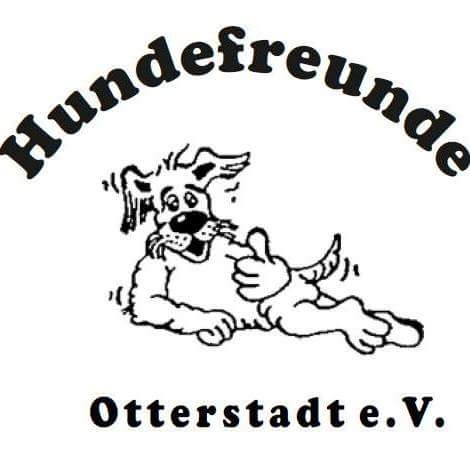 Hundefreunde Otterstadt e.V.Diese Platzordnung ist für alle Personen, die das Vereinsgelände betreten, bindend.Beim Betreten des Vereinsgeländes sind alle Hunde an geeigneten Leinen und einwandfreien Halsbändern zu führen bzw. an den vorgesehenen Plätzen anzuleinen. Die Leitung der Übungsstunden obliegt den amtierenden Übungsleitern, deren Anordnung Folge zu leisten ist.Alle tierschutzrelevanten Ausbildungsmethoden sind verboten, insbesondere die Anwendung eines Elektroreizgerätes. Die gesamte Platzanlage ist sauber zu halten.Boxen sind nach Benutzung zu säubern. Sämtliche Übungs- und Sportgeräte sind sorgfältig zu behandeln und nach Beendigung der Übungsstunde wieder an den Aufbewahrungsort zu bringen. Die Geräte sind ausschließlich zur Benutzung für Hunde. Das Begehen der Geräte durch Menschen ist untersagt.Die Übungsplätze sind kein Auslaufgelände. Die Hunde sind vor der Übungsstunde auszuführen. Hinterlassenschaften auf dem Vereinsgelände kosten 5 €Im Terrassenbereich sowie auf den angrenzenden Spazierwegen sind die Hinterlassenschaften des Hundes zu entsorgen.Das Bereithalten der Hunde auf der Terrasse ist verboten, mit Ausnahme bei der Welpengruppe. Jeder Hund muss geimpft sein und der Halter muss eine Tierhalterhaftpflicht besitzen. Auf Verlangen der Übungsleiter sind entsprechende Nachweise zu erbringen. Für Schäden, die einem Besucher, Mitglied oder dessen Hund auf dem Vereinsgelände entstehen, übernimmt der Verein keine Haftung. Der Hundeführer haftet für seinen Hund. Während der Wintermonate besteht auf dem gesamten Vereinsgelände eingeschränkter Winterdienst.Der Verzehr eigener Getränke ist nicht erwünscht.  Rauchen auf dem Übungsgelände ist untersagt.Es grüßt die Vorstandschaft